Изменение анкетных данных через электронные сервисы05 мая 2021 года                                                                                          г.УссурийскВопрос: Каким образом застрахованное лицо может изменить свои реквизиты паспорта в системе персонифицированного учета ПФР по данным единой системы идентификации и аутентификации (далее – ЕСИА)?Ответ: В соответствии со ст. 14 Федерального закона от 1 апреля 1996г. № 27-ФЗ зарегистрированное лицо при изменении сведений, предусмотренных пп. 2 - 5 п. 2 ст. 6 (фамилии, имени, отчества, даты рождения, места рождения или пола застрахованного лица), обязано обратиться лично в территориальный орган ПФР, в МФЦ или к своему работодателю с заявлением о внесении соответствующих изменений в индивидуальный лицевой счет.Кроме того, в личном кабинете на официальном сайте ПФР реализован электронный сервис по уведомлению гражданина о расхождениях его анкетных данных, содержащихся в базе персонифицированного учета, со сведениями, содержащимися в ЕСИА.Указанный сервис дает возможность гражданину без посещения клиентской службы ПФР провести актуализацию анкетных данных, включая информацию о документе, удостоверяющем личность.Сервис, после авторизации гражданина на портале ПФР проводит сверку анкетных данных, полученных от ЕСИА, и сведений, содержащихся в базе персонифицированного учета ПФР. При выявлении расхождений гражданину выводится сообщение с предложением актуализировать данные в ПФР или в ЕСИА. Для актуализации сведений в ПФР гражданину необходимо выбрать соответствующую опцию «Обновить данные в ПФР».В случае если гражданин сначала актуализировал данные в базе персонифицированного учета лично, через МФЦ или страхователя, то после авторизации на портале ПФР гражданину будет предложена опция «Обновить данные в профиле ЕСИА».__________________________________________________________________Тел. (4234)  33 70 65                 Управление ПФР                e-mail: 160101@035.pfr.ru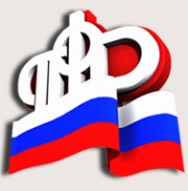 Управление Пенсионного фондаРоссийской Федерации в г.Уссурийске Приморского края (межрайонное)